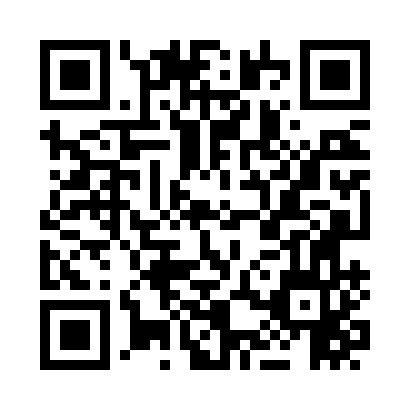 Prayer times for Mek’ele, EthiopiaWed 1 May 2024 - Fri 31 May 2024High Latitude Method: NonePrayer Calculation Method: Muslim World LeagueAsar Calculation Method: ShafiPrayer times provided by https://www.salahtimes.comDateDayFajrSunriseDhuhrAsrMaghribIsha1Wed4:466:0112:193:296:387:482Thu4:466:0012:193:296:387:483Fri4:456:0012:193:306:387:494Sat4:455:5912:193:316:387:495Sun4:445:5912:193:316:397:496Mon4:445:5912:193:326:397:507Tue4:435:5812:193:326:397:508Wed4:435:5812:193:336:397:509Thu4:425:5812:193:336:407:5110Fri4:425:5712:193:346:407:5111Sat4:415:5712:193:346:407:5212Sun4:415:5712:183:356:407:5213Mon4:405:5612:183:356:417:5214Tue4:405:5612:183:366:417:5315Wed4:405:5612:193:366:417:5316Thu4:395:5612:193:376:417:5317Fri4:395:5612:193:376:427:5418Sat4:395:5512:193:386:427:5419Sun4:385:5512:193:386:427:5520Mon4:385:5512:193:396:437:5521Tue4:385:5512:193:396:437:5622Wed4:375:5512:193:406:437:5623Thu4:375:5412:193:406:437:5624Fri4:375:5412:193:406:447:5725Sat4:375:5412:193:416:447:5726Sun4:365:5412:193:416:447:5827Mon4:365:5412:193:426:457:5828Tue4:365:5412:193:426:457:5829Wed4:365:5412:203:436:457:5930Thu4:365:5412:203:436:467:5931Fri4:365:5412:203:436:468:00